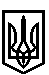 ТРОСТЯНЕЦЬКА СІЛЬСЬКА РАДАСТРИЙСЬКОГО РАЙОНУ ЛЬВІВСЬКОЇ ОБЛАСТІVІІІ позачергова сесія VІІІ скликанняР І Ш Е Н Н Я01 березня 2021 року                                 с. Тростянець		                                           № 563Про затвердження проєкту землеустрою щодовідведення земельної ділянки для будівництваіндивідуальних гаражів та передачу її у власність Кіцаку А.А. в селищі ЛипівкаРозглянувши заяву Кіцака А.А. про затвердження проєкту землеустрою щодо відведення земельної ділянки для будівництва індивідуального гаражу в селищі Липівка та передачу її у власність, враховуючи висновок постійної комісії сільської ради з питань земельних відносин, будівництва, архітектури, просторового планування, природних ресурсів та екології, відповідно до статей 12, 81, 118, 121, 122, 186  Земельного Кодексу України,  пункту 34 частини першої статті 26 Закону України «Про місцеве самоврядування в Україні»,  сільська радав и р і ш и л а:            1. Затвердити проєкт землеустрою щодо відведення Кіцаку Андрію Андрійовичу земельної ділянки ІКН 4623081200:15:001:0129 площею 0,0044 га для будівництва індивідуального гаражу в селищі Липівка, вул. Нова Гаражна, 176.            2. Передати безоплатно у приватну власність Кіцак Андрію Андрійовичу земельну ділянку ІКН 4623081200:15:001:0129 площею 0,0044 га для будівництва індивідуального гаражу в селищі Липівка, вул. Нова Гаражна, 176.            3. Контроль за виконанням рішення покласти на постійну комісію сільської ради з питань земельних відносин, будівництва, архітектури, просторового планування, природних ресурсів та екології  (голова комісії І Соснило).Сільський голова 						                       	      Михайло ЦИХУЛЯК